Конспект урока по изобразительному искусствуЛысенкова Екатерина Леонидовна, преподавательРазделы: Преподавание МХК и ИЗОЦель урока: выполнить рисунок на тему “Коми народный праздник.Покров”.Задачи урока:расширить знания студентов о праздниках народа коми;познакомить с работами художника Б.Кустодиева “Масленица”, “Ярмарка”;развивать кратковременную память, образное мышление;воспитывать уважение к народным традициям малой родины;выполнить линейный и цветовой рисунок;закрепить знания по составлению многофигурной композиции;отрабатывать приемы работы карандашом и кистью.– Посмотрите, пожалуйста, на доску, что я предлагаю вам сейчас сделать?– Отгадать ребус.– И что он от нас скрывает?– Здесь зашифровано слово ПРАЗДНИК.– Правильно, а что такое праздник?(Ответы, рассуждения)– Как вы понимаете выражение “Праздничное настроение”?(Ответы, рассуждения)– Какие праздники вы знаете, любите и как они проходят у вас?(Ответы)– Вы назвали праздники, которые отмечаются в наши дни, а кто назовет праздники, --справляемые на родной земле коми вашими бабушками и пробабушками?– Пасха, Масленица.– А еще у нашего народа были и такие праздники: Лошадиный праздник праздновался 6 мая, 12 июля – Петров день, 14 октября – Покров, летом проздновались праздники покровителей земледелия и скотоводства – Иванов, Петров, Ильин дни.– А если бы мы с вами оказались сейчас в далеких временах, то к празднованию какого из перечисленных праздников мы бы готовились?– К Покрову.– Молодцы и как же нам его справить, что делать, на стол что готовить, в какие наряды одеваться?(Рассуждения, предположения)– Хотите больше узнать о празднике?– О каком празднике мы сейчас говорили?– Покров.– Что такое складчины?– Что особенного в этом празднике?– Давайте добавим: праздники у коми народа связанны с церковными датами и разделены по временам года.– Посмотрите на картины русского художника Б.Кустодиева, как бы вы назвали эти картины? Почему?– Художник их назвал “Масленица”, “Ярмарка”.– Что хотел показать в картинах художник?– А какими художественными средствами ему удалось донести до зрителя: веселье, радость, восторг, праздничность?– Вы согласны с названием картин?– Как бы вы назвали эту картину, будь вы ее создателем?– О чем мы так долго с вами говорим?– О праздниках. О Покрове?– Как вы думаете, зачем на уроке изобразительного искусства мы говорим о праздниках?– Кто сможет назвать тему сегодняшнего урока?– Тема нашего урока “Коми народный праздник. Покров”– Кто может назвать задачи урока, которые нам необходимо решить?(Нарисовать праздник, показать праздничное настроение, изобразить традиции праздника)-Посмотрите еще раз на картины художника Б.Кустодиева, как вы думаете, с чего художник начинал работу над этими картинами?(Рисовал людей, рисовал пейзаж, сделал замысел)– Да мы с вами неоднократно говорили о том, как художники работают над картинами. Итак, первое и главное – нам необходимо придумать картину, выделить ее композиционный центр и прорисовать элементы и объекты картины.Работа будет проходить в группах (делим класс на группы). Выберите одного человека для работы над пейзажем, задача остальных членов группы состоит в том, что они должны нарисовать группы людей, в которых будут проходить действия праздника. Вы определились с тем, кто в группе рисует пейзаж. Поднимите руки. Вам выдается главный лист для работы. Ваша задача – написать пейзаж. Это будет городской пейзаж?– Cельский, потому – что люди раньше жили в деревнях.– Вот вам в помощь изображения разных построек народа коми. В составлении композиции пейзажа мы можете опираться на них. А сейчас о том, что ждет остальных – вам необходимо нарисовать празднующих праздник людей.(Работа по схемам рисования человека) Какие из предложенных изображений вам окажутся, полезны и почему?(Обсуждения, размышления)– Для того, чтобы вы не спорили, давайте сыграем в игру, она вам должна помочь. Итак, все встали, потянулись к солнышку, начинаем: Море волнуется раз, море волнуется два, море волнуется три, фигура собирающейся подарить подарок девушки замри!– Педагог выбирает лучшие, характерные позы, быстрое обсуждение, учащиеся по желанию выходят к доске, и зарисовывают схемы с выбранных фигур. Проиграть можно несколько раз.– Итак. Начинается работа в группах. Что вам необходимо сейчас создать? На какую тему? Кто рисует в группе пейзаж? Какая задача стоим перед вами? А те ребята, которые работают над фигурами людей какая задача стоит перед вами? Я что-то забыла у вас спросить!? Приступайте к работе.(В процессе работы, сравнивая два рисунка группы людей, возникает вопрос, на каком из них учащиеся правильно изобразили людей, а на каком нет)(В процессе рассуждения, приходим к выводу о том, что одежду на людях надо рисовать старинную и для тех, кто забыл об элементах народного костюма, вывешиваются таблицы)– Включается музыка – народные песни коми, начинается работа в группах. По истечении времени на данный этап работы, учащиеся вырезают фигурки людей, приклеивают на написанный пейзаж. Выполняется анализ работ, выставляются отметки, подводится итог урока.Праздники и постыПраздники великиеПожалуй, самым почитаемым среди так называемых великих праздников в православии является покров, отмечаемый 14(1) октября. Смысл, который вкладывается церковью в этот праздник, раскрывается в следующих строках статьи, опубликованной в „Журнале Московской патриархии": „Богослужение праздника покрова посвящено раскрытию и уяснению почитания божьей матери как заступницы и молитвенницы за мир, как всесильной покровительницы этого мира и как духовного средоточения, объединяющего вокруг себя небесную и земную церковь".По учению церкви, покров установлен в честь события, происшедшего в 910 г. во Влахернском храме в Константинополе, где юродивому Андрею и его ученику Епифанию явилась богородица и, подняв над молившимися белое покрывало, вознесла богу молитву о спасении мира, об избавлении людей от всех бед, выпадающих на их долю. Как установлено наукой, влахернское чудо было сфабриковано духовенством.Византии, находившейся под угрозой нападения сарацинов, погребова-лась помощь церкви, чтобы убедить народ, среди которого зрело недовольство политикой императора Льва VI, что сама богородица покровительствует императорской власти. Вот и появилось очередное „чудо" с легкой руки православного духовенства, правда, празднество в его честь было установлено лишь в России в период распространения христианства Это было вызвано потребностью введения в церковный календарь осеннего праздника, который бы помог вытеснить древне-славянские празднества в честь окончания весенних полевых работ.В прошлом было создано немало легенд о помощи божьей матери России в нелегкие для нее времена. Богородица стала на Руси покровительницей земледелия, которое имело огромное значение в жизни наших предков, и праздник в честь этой небесной покровительницы стал одним из самых чтимых ныне. Духовенство, стремясь сохранить роль этого праздника в духовной жизни верующих, связывает с именем богородицы даже мир на земле, внушая своей пастве необходимость уповать на ее заступничество и покровительство.Два праздника, относящиеся к великим, связаны с именем евангельского персонажа Иоанна Предтечи, или Крестителя. Это - рождество Иоанна, которое празднуют 7 июля (24 июня), и усекновение главы Иоанна Предтечи, выпадающее на 11 сентября (29 августа) . По евангелиям, Иоанн является провозвестником, предтечей пришествия на землю Иисуса Христа. Он будто бы крестил Иисуса в реке Иордане, а затем был брошен в темницу за выступление против царя Ирода и казнен по просьбе жены царя Иродиады, попросившей голову Иоанна. Вопрос о том, жил ли некогда на земле Иоанн Креститель, много лет вызывает споры среди ученых. Большинство из них сейчас склонны считать его реальным историческим лицом. Однако евангельская история рождения, жизни и смерти Иоанна - это миф, который весьма далек от правды. Появление этого новозаветного персонажа обусловлено стремлением идеологов раннего христианства выдать Иисуса за мессию, появление которого предсказано в Ветхом завете. Там же говорится, что перед приходом мессии явится его предтеча, который и возвестит о пришествии ,,спасителя". Роль предтечи и была отведена Иоанну.В действительности введение в церковный календарь рождества Иоанна Крестителя преследовало цель вытеснить древний праздник летнего солнцеворота, широко отмечавшийся в ту пору. А праздник усекновения главы Иоанна Крестителя, или, как его называли в народе, Ивана Постного, так как в этот день был установлен однодневный пост, знаменовал собой начало осени, окончание сельскохозяйственных работ. Отсюда и бытовое содержание празднеств, которое для верующих играло едва ли не большую роль, чем их религиозный смысл.Широко почитается в православии и праздник апостолов Петра и Павла, выпадающий на 12 июля (29 июня). Издавна его популярности способствовало то, что он был связан с важными вехами сельскохозяйственного календаря. На Руси он совпадал с началом сенокоса. К тому же Петр у разных народов считался покровителем рыбаков, пчеловодов, святым, охраняющим домашний скот от хищников. Именно это, а не то, что, по новозаветной версии, Петр и Павел были учениками Христа, создало празднику авторитет среди верующих. Этим объясняется, что он по сей день отмечается значительной частью последователей православия.А вот относящийся к великим праздник обрезания господня 14 (1) января особой популярностью никогда не пользовался. Он был установлен церковью в ознаменование того дня, когда родители младенца Иисуса совершили над ним традиционный для иудеев обряд обрезания. Обряд этот не был воспринят христианами. А потому и праздник остался чуждым им. Если и отмечался он широко, то только потому, что совпадал с гражданским новым годом, который всегда праздновался в народе очень весело.Престольные праздникиЭти праздники занимают большое место в быту верующих. Престольными праздниками, или просто престолами, называются праздники, установленные в честь того или иного святого, богородицы, чудотворной иконы, различных событий „священной" истории, в ознаменование которых построен данный храм. Нередко в храмах возводят особые пристройки - приделы, в которых имеется свой алтарь. Эти приделы имеют свой престольный праздник. Случается, что в одной и той же церкви верующие ежегодно отмечают несколько престольных праздников. Как и другие праздники христианской религии, престольные праздники вырастают на почве языческих празднеств в честь многочисленных богов. Они возникают в период формирования культа святых.На Руси престольные праздники вошли в быт людей вскоре после принятия христианства. По-видимому, впервые на русской земле они стали отмечаться примерно в конце XII - начале XIII в. В то время Русь была раздроблена на множество отдельных, нередко малонаселенных княжеств. С принятием христианства князья стремились „приобрести" своего святого, который бы покровительствовал именно данному княжеству или вотчине. Эти „небесные покровители" могли привлечь во владения князей новых жителей, в чем были очень заинтересованы русские феодалы. Помимо обзаведения святыми князья старались обзавестись и „чудотворными" иконами, которые объявлялись святынями той или иной местности.В честь святых и икон воздвигались храмы, им посвящались праздники.Служители религии хорошо понимали значение престольных праздников как важного средства идеологического воздействия на верующих. Сплошь и рядом местных святых чтили не меньше, чем самого бога.Святые православной церкви почитаются по-разному. Одним из них поклоняются буквально повсеместно. В их честь воздвигнуты многие десятки храмов в различных районах страны. Но есть и такие святые, которые почитаются лишь в отдельных местностях. Среди православных верующих широко распространен культ святого Николая Мирликийского, святого Иоанна Предтечи, Ильи Пророка, апостолов Петра и Павла, великомученика Георгия. Поэтому, например, николин день, ильин день, петров день являются престольными праздниками во множестве районов страны.Престольные праздники приносят особенно большой вред прежде всего тем, что они оживляют и поддерживают религиозную идеологию. В дни праздников священнослужители усиливают свою пропаганду. Как правило, престольные праздники связаны с многодневным пьяным разгулом.Зачастую бывает, что праздники эти выпадают на самую горячую пору сельскохозяйственных работ, когда, по меткому народному выражению, „день год кормит". И многие верующие бросают работу и по нескольку дней кряду гуляют, чествуя „божьих угодников". Десятки драгоценных дней проходят в пьяном разгуле, принося государству огромные убытки. Все это хорошо известно служителям культа. Однако они продолжают поддерживать вредную традицию, которая помогает в осуществлении их целей, а кроме того, является одним из значительных источников церковных доходов.ПостыПосты занимают значительное место в христианском культе. В православном церковном календаре около 200 дней занято постами. Каждый верующий должен поститься по средам и пятницам в течение всего года, в крещенский сочельник, в день усекновения главы Иоанна Крестителя, в праздник воздвижения креста господня. Помимо этого существуют четыре многодневных поста - великий, петров, успенский и рождественский.Великий пост начинается с понедельника, после сыропустной недели (масленицы) и продолжается около семи недель, вплоть до праздника пасхи. Он разделяется на две части: святую четыредесятницу и страстную седьми-цу. Первая из них якобы установлена в память тех важнейших „событий", о которых идет речь в ветхозаветных и новозаветных книгах. Это и 40-летнее блуждание израильского народа по пустыне, и 40-дневный пост Моисея перед получением заповедей от бога на горе Синае, и 40-дневный пост Иисуса Христа в пустыне. Вторая часть великого поста, которая непосредственно предшествует пасхе, установлена церковью в память о страданиях Христа, именуемых верующими „страстями господними".Петров пост начинается в первый понедельник после духова дня и оканчивается 29 июня, в день праздника святых Петра и Павла. Успенский пост выпадает на период с 1 по 15 августа. Рождественский пост длится 40 дней - с 15 ноября по 25 декабря по старому стилю.Как и многие другие христианские обычаи, посты пришли из седой древности. Они возникли прежде всего в силу тех условий, в которых протекала жизнь наших далеких предков. Первобытные люди, жизнь которых во многом зависела от воли случая, нередко влачили полуголодное существование. Естественно, что в первую очередь следовало обеспечить пищей тех, кто добывал продукты питания, охотников, уходивших на поиски диких животных. А оставшиеся дома женщины и дети должны были довольствоваться остатками пищи. В те суровые годы и возник обычай откладывать лучший кусок для тех, кто добывал еду.Впоследствии ограничения в пище принимали форму узаконенных запретов. Эти ограничения находили место во время инициации - принятия подростков в полноправные члены племени. Вместе с жестокими физическими испытаниями, которым подвергались юноши, посвящаемые обязаны были выдерживать многодневный пост. Пищевые запреты в древних культах постепенно теряли первоначальное значение, получая религиозную окраску.Заимствовав посты из древних культов, христианство придало им новое содержание. Они, по словам служителей церкви, являются испытанием верующих в стойкости против искушений, в терпении и смирении, угодных богу.В настоящее время, модернизируя свое вероучение, церковь, говоря о постах, акцентирует внимание не на воздержании от пищи, а на „духовном воздержании". В конце концов для нее в первую очередь представляет интерес именно тот психологический настрой верующих, который связан с идеей воздержания. В дни постов усиливаются проповеди о слабости и ничтожестве человека, о необходимости упования во всех своих делах на бога. Подавление человеком естественных стремлений и желаний, „добровольные испытания" рассматриваются как доказательство пренебрежения к „мирским интересам" во имя интересов духовных. Посты оказываются, таким образом, весьма эффективным средством религиозного влияния на людей.Список литературыАлмазов С., Питерский П. Праздники православной церкви. М., 1962.Белов А. Правда о православных "святых". М., 1968.Белов А. Когда звонят колокола. М., 1977.Гордиенко Н. Православные святые: кто они? Л., 1979.Емелях Л. Происхождение христианских таинств. М., 1978.Емелях Л. Загадки христианского культа. Л., 1985.Ранович А. Происхождение христианских таинств. М.-Л., 1931.Для подготовки данной работы были использованы материалы с сайта http://religion.historic.ruТЕСТ-ВИКТОРИНА «НАШИ ПРАЗДНИКИ»В допетровской Руси на придворные пиры их не допускали. Пётр I своим указом велел им присутствовать на Санкт-Петербургских ассамблеях. Кто же это?а) Монахи;б) Иностранцы;в) Моряки;г) Женщины.► Каким праздником на Руси заканчивался купальный сезон?а) Иван Купала;б) Петров день;в) Ильин день;г) Калинов день.► Как называется канун Рождества, а также Крещения?а) Сотейник;б) Сочельник;в) Сретение;г) Покров.(Происходит от слова «сочень» – лепёшка на конопляном масле, которым должны по предписанию церкви, питаться верующие.)► Как называются 12 дней между Рождеством и Крещением?а) Святки;б) Масленица;в) Колядки;г) Карнавал.► Какой праздник на Руси был знаменит кулачными боями?а) Святки;б) Новый год;в) Масленица;г) Пасха.► Какой праздник православные отмечают накануне Великого поста?а) Троица;б) Масленица;в) Яблочный Спас;г) Рождество Христово.► Какой русский праздник в старину называли «обжорой»?а) Новый год;б) Масленицу;в) Радуницу;г) Яблочный Спас.(Поскольку надо было наесться перед Великим Постом.)► Какой из этих православных праздников отмечают в августе?а) Крещение;б) Пасха;в) Преображение;г) Троица.► Какой Спас НЕ отмечали на Руси?а) Яблочный;б) Медовый;в) Пшеничный;г) Ореховый.► Какой из перечисленных праздников Россия встречает «впереди планеты всей»?а) Рождество;б) Новый год;в) День Победы.► Как называется один из праздников, отмечаемых только россиянами?а) Старый Новый год;б) Самое Первое мая;в) Мужское 8 Марта;г) Снежное бабье лето.► В каком месяце в истории России никогда не праздновался Новый год?а) Март;б) Сентябрь;в) Январь;г) Ноябрь.(Древние славяне праздновали Новый год 1 марта с наступлением тепла и начала полевых работ. В 1492 году начало года на Руси было официально перенесено на 1 сентября. С 1699 года Новый год стал отмечаться 1 января.)► Когда встречали Новый год в допетровской Руси XVIII века?а) 1 января;б) 1 марта;в) 1 июня;г) 1 сентября.► Когда по новому стилю празднуют день Святой Маланьи?а) 1 января;б) 13 января;в) 19 января;г) 25 января.► Каждый день масленичной недели имеет своё название. Какого названия нет ни у одного из этих праздничных дней?а) «Встреча»;б) «Розыгрыш»;в) «Лакомка»;г) «Золовкины посиделки».(Не «розыгрыш», а «заигрыш». Такое название получил вторник в масленичной неделе. В этот день добры молодцы приглашали красных девиц на снежных горках покататься, блинов поесть, в игры поиграть да под гармошку поплясать.)► В каком месяце в СССР праздновали годовщину Великой Октябрьской социалистической революции?а) Февраль;б) Сентябрь;в) Октябрьг) Ноябрь.(7 ноября. В ночь с 24 на 25 октября по старому стилю, 6-7 ноября по-новому, вооруженными рабочими, солдатами Петроградского гарнизона и матросами Балтийского флота был захвачен Зимний дворец и арестовано Временное правительство. Теперь 7 ноября – это Памятная дата России.)► Какое событие увековечено в Дне воинской славы России, отмечаемом 8 сентября?а) Ледовое побоище;б) Куликово поле;в) Полтава;г) Бородино.► В последнее воскресенье какого месяца в РФ отмечается День матери?а) Февраль;б) Март;в) Сентябрь;г) Ноябрь.► Кто в нашей стране чаще всего отмечает именины в течение года?а) Александры;б) Иваны;в) Николаи;г) Григории.(107 раз в году!)► Какой праздник отмечается в нашей стране 10 ноября?а) День Милиции;б) День Железнодорожника;в) День Строителя;г) День Рыбака.► Название какого мыса НЕ встречается в Днях воинской славы России?а) Мыс Гангут;б) Мыс Тендра;в) Мыс Синоп;г) Мыс Лопатка.► В каком месяце отмечается День Петра и Февронии – Всероссийский день семьи, любви и верности?а) Февраль;б) Май;в) Июль;г) Март.(8 июля.)► Какой цветок является символом нового праздника – Всероссийского дня семьи, любви и верности (Дня Петра и Февронии)?а) Роза;б) Незабудка;в) Ромашка;г) Лилия.(Дарите ромашки своим любимым в этот замечательный день.)► Какой из этих российских праздников отмечается раньше других?а) День защиты детей;б) День учителя;в) День железнодорожника;г) День космонавтики.► День рождения какого российского классика в 2011 году Указом Президента был объявлен праздничным днём — Днём русского языка?а) А.С. Пушкина;б) М.Ю. Лермонтова;в) Л.Н. Толстого;г) А.П. Чехова.(Из текста Указа: «В целях сохранения, поддержки и развития русского языка как общенационального достояния народов Российской Федерации, средства международного общения и неотъемлемой части культурного и духовного наследия мировой цивилизации постановляю: Установить День русского языка и отмечать его ежегодно, 6 июня, в день рождения великого русского поэта, основоположника современного русского литературного языка А.С.Пушкина.»)► Когда в 2012 году будет впервые отмечаться праздник День российской полиции?а) 1 марта;б) 1 апреля;в) 1 мая;г) 1 ноября.Петров день. Петровка.
Самый разгар лета. 
На Руси Петров день, как и Ивана Купалы, связан прежде всего с солнечной символикой, наши предки связывали день Петра и Павла с летним солнцестоянием, которое праздновали в рощах. 
Там устраивались игрища, в том числе были качели, напоминавшие оборот солнца, водили хороводы – тоже символ солнца. 
Существовало поверье, что солнце в этот день "играет", то есть переливается разными цветами радуги или скачет по небу вверх-вниз. 
На рассвете/на заре/ люди собирались посмотреть на его игру - выходят  караулить солнце, как оно будет играть. 
Чтобы подсмотреть эту "игру" солнца, деревенская молодежь под Петров день не ложилась спать, уходила вечером в поля, веселилась до утра, а на заре шла в такие места, откуда хорошо был виден восход солнца - «караулить солнце», там ждали восхода, приглядывались к нему – кто больше всего цветов в его сиянии различит, тот, согласно поверьям, будет счастливее всех.
При встрече "играющего" солнца иногда пели песни, радуясь красоте.
В Тульской губернии был обычай собираться на пригорки, раскладывать огонь и в ожидании солнца проводить ночь в играх и песнях. 
Едва начинает восходить солнце, все испускают радостные клики. 
Старики наблюдают, как солнышко играет по небу: оно то покажется, то спрячется, то взойдет вверх, то опустится вниз, то заблещет разными цветами - голубым, розовым и белым, то засияет ясно, что ничьи глаза не стерпят. 
Девушки вечером 12 июля плели венок, который надевали на голову коню любимого человека. 
Если венок не падал и вернувшийся утром хозяин видел его на голове коня, то осенью девушка могла смело ждать сватов.
-
А еще и погадать в этот день можно было. 
В этот день девки гадали.
На Петра и Павла девушки собирали 12 цветов с 12 полей/12 трав с 12 полей/ и клали их на ночь себе под подушку с такими словами: 
«Двенадцать цветов, двенадцать молодцов! Кто суженый-ряженый – покажись и на меня погляди». 
«Двенадцать цветов с разных полей, двенадцать молодцов! 
Кто суженый-ряженый, мне покажись и на меня погляди». 
Верили, что ночью должен присниться суженый.
-
В этот день наши предки старались обязательно искупаться в реке. 
Считалось, что такое купание очищает от всех грехов.
В Петров день умываются из трех ключей-родников петровскою водицею.
-
Петров день — конец Петровского поста. 
Но сам Петров день — "разговины".
В этот день начиналось разговение с Петрова поста.
На Петров день бывали обетные угощения.
Вечером на Петра и Павла в деревнях устраивали застолья, приглашали гостей и родственников, но принимать в них участие могли только женатые люди и старики.
В некоторых местах тещи приносили почетный сыр своим зятьям во второй год бракосочетания, а зять угощал тещу при всем честном народе. 
В степных селениях бывало в этот день проведывание крестников. 
Кумы приносили своим крестникам пшеничные пироги.
У наших предков существовала традиция проводить этот день в кругу семьи. 
Родственники приезжали на такие пирушки даже из самых отдаленных мест.
Ведь пренебречь приглашением считалось очень плохой приметой, которая сулила разлад между близкими людьми.
Если у вас и были плохие отношения с кем-то из родственников,то наладить их вам поможет такой ритуал.
При встрече, приветствуя друг друга, крепко пожмите его правую руку (если он левша, то левую) и скажите про себя заговор: 
«Петр и Павел нас свели, крестом осенили, 
на дружбу благословили, примириться поручили, 
пусть отныне и до века наши сердца 
будут полны любви и тепла друг к другу. 
Аминь». 
После этого посмотрите этому человеку прямо в глаза и искренне улыбнитесь ему.
Существовало поверье, что, идя в гости в Петров день, нужно обязательно приготовить подарок хозяевам дома. 
Раньше в основном дарилирушник с обережной вышивкой. 
Но сейчас его можно заменить на обычное полотенце. 
А чтобы оно служило оберегом, его необходимо заговорить.
Зажгите две свечи белого цвета и положите между ними свернутое в трубочку полотенце. 
Поднесите к нему обе ладони и, не касаясь поверхности, скажите вслух 3 раза: 
«Не своими руками, а божественным знанием 
наделяю тебя силой волшебной, силой защитной. 
Береги от зла и от колдовства, от недруга и от колдуна, 
от беса и от злого духа. 
Аминь». 
Свечи затушите и убери¬те до следующего использования.
Биоэнергетики утверждают, что у людей, состоящих в родстве, энергетика настроена на одну волну. 
Поэтому, когда вы находитесь в кругу семьи, ваши магические способности становятся в два раза сильнее.
Когда вы окажетесь в подобном окружении, у вас естьпрекрасная возможность загадать желание. 
Для этого закройте глаза, соедините вместе ладони, как при молитве, загадайте желание, после чего скажите про себя: 
«Что хочу, то заполучу. Аминь!»
-
В старину Петров день был сроком судов и взносов дани и пошлин. 
Известна еще Петровская дань, в которой «тянули попы».
По «зазывным» грамотам приезжали в Москву на суд. 
Это день ярмарок. 
Петровские торги, известные с XVI века, проходили практически во всех крупных селах и городах..
Начинаются "Петровские гулянья" с песнями, хороводами, качелями. 
"У мужика то и праздник, что Петров день".
--
На день Петра и Павла выпадает языческий праздник, посвященный » богу Велесу. 
В этот день ему поклонялись, преподносили дары, чтобы он благословил землю на хороший урожай и избавил ее от порчи. 
Также Белес был покровителем скота. 
Если и вы хотитепопросить у Велеса благословения для своего сада-огорода,то сделать это можно следующим образом.
Утром наберите в маленькую « корзину или небольшое ведерко ритуальное угощение: пару видов фруктов и овощей, выпечку, конфеты.  
Потом отнесите корзину в безлюдное место и оставьте ее под любым лиственным деревом со словами: 
«Белес боже, прими мои подношения, возьми мои угощения, землю-матушку, мою кормилицу спаси, сохрани, защити, на урожай ее благослови. 
Чтобы ее колдун не заколдовал, ведун не заворожил, нечистая сила не испортила, недруг не попортил. Гой!»
Благословить свой огород можно еще и таким способом. 
Выйдите на свой земельный участок, поднимите руки вверх и, поворачиваясь на каждую сторону света, говорите по одному разу заговор: 
«Услышь меня, Белес, с небес своих дальних, на землю пошли благословенье свое, пусть урожай уродится. Пусть будет так!» 
После этого поклонитесь опять же на все четыре стороны и можете заниматься своими делами.
Ритуал Велеса
Денежный ритуал связан с богом Велесом-покровителем богатства. 
Проводится в лесу. 
Для ритуала необходимы следующие составляющие: чаша, плоский камень, 11 медных монет.
В новолунье, обязательно в светлое время суток выходите на природу и ищете большое лиственное дерево лучше дуб или ясень. 
Под дерево положите камень.( лучше найти камень прямо под деревом) 
Рядом в землю воткните посох (если посоха нет, то подойдет ровная палка, подобранная неподалеку.)
Налейте в чашу медовухи и плесните ей на четыре стороны, приговаривая: 
«Да придет Солнце с четырех сторон Именем Велеса и с благости его. 
Да придет Благо с четырех сторон, именем Велеса и с благости его. 
Да придет злато с четырех сторон, именем Велеса и с благости его.
Потом возьмитесь за посох ,и обращаясь к Велесу сформулируйте, чего конкретно Вы хотите на физическом уровне.
Далее мысленно предложите медовуху Велесу, выпейте сами, а остаток плесните на принесенный вами камень. 
После этого положите на камень 11 медных монет приговаривая : 
«яки грибы в дождь растут, так и деньги в суме моей прибывать да умножаться будут»
--
Рецепты
Рыба, фаршированная кашей
     рыба (750–800 г) – 2 шт.,
     каша гречневая рассыпчатая – 1 стакан,
     яйца – 2 шт.,
     сметана – 1 стакан,
     репчатый лук – 1 шт.,
     мука – 1 ст. ложка,
     масло растительное или маргарин – 3 ст.
     ложки, перец, зелень и соль – по вкусу.
У целой тушки рыбы отрежьте голову и удалите внутренности, не разрезая брюшка.Рыбу хорошо промойте, посолите и начините гречневой кашей, смешанной с поджаренным луком и рублеными вареными яйцами. 
Сверху рыбу поперчите, обваляйте в муке и обжарьте на растительном масле (маргарине) до образования корочки. 
Затем рыбу в этой же сковороде запеките в духовке, периодически поливая образовавшимся соусом. 
За 5–10 минут до окончания запекания залейте рыбу сметаной. 
Время запекания зависит от размера рыбы и температуры в духовке. 
Готовую рыбу посыпьте зеленью.
--
В старину этот день праздновали Ярила. 
Встречали восход солнца, плели венки из березы и загадывали желание. 
Травы этого дня обладали особой приворотной и целебной силой. 
Поэтому, хорошо в этот день приготовить отвар из полевых или лесовых трав и искупаться в нем. 
Знахари также советуют в этот день собрать букет любых понравившихся вам полевых цветов и повесить их над кроватью. 
       Желательно в этот день носить одежду белого цваета. 
День удачен и счастлив. 
Все предпринятое вами , будет иметь успех. 
Благоприятен этот день для определения цели, карьеры и активных действий. 
Хороши в этот день любые перемены.
Особенно в этот день удается семейная и любовная магия. 
       Если в вашем доме часто ссоряться,вечером, увидив луну, произнесите такие слова: 
       " Как месяц убывает, на исход идет, 
       Так и ссоры в нашем доме на исход шли-таяли. 
       Молчал бы (имя зачинщика ссор), 
       Как рыба в океане молчит.Аминь". 
--
Чтобы улучшить свое финансовое положение,на Петров день (12 июля) встаньте до зари и двенадцать раз подряд пересчитаете все имеющиеся у вас в доме деньги. 
*
---------------------------------------------
Ребенок, рожденный сегодня, будет наделен выносливостью, независимостью и гордыней. 
--
Именины празднуют: 
Мелитон, Михаил.
Именины у
 Андрея (с греческого – «мужественный»), 
Павла (латинское – «маленький»), 
Петра (греческое – «утес»).Великий князь Андрей Боголюбский утвердил на Руси праздник Покрова Богородицы в 1160-х годах и тогда же воздвиг в честь него необыкновенный по красоте храм Покрова — в самом сердце своего княжества, в долине у слияния рек Клязьма и Нерль. 14 октября стали праздновать христианский праздник Покрова Пресвятой Богородицы. Покров считался у коми преимущественно женским, девичьим праздником. Девушки на выданье ставили свечи к иконе Покрова Богородицы, молились об удачном замужестве. Чтобы не лишить их удачи, из домов, где они жили в Покров не давали что – либо взаймы, не выносили мусор. В этот день девушки дарили приглянувшимся парням свое рукоделие – платочки, кисеты и т.д. Если подарок принимался, это считалось хорошим знаком. Женщины в этот день устраивали складчины, водили хороводы, играли в “Круг”, ходили по улицам с песнями. Этот праздник пришел к нам вместе с принятием народом христианства.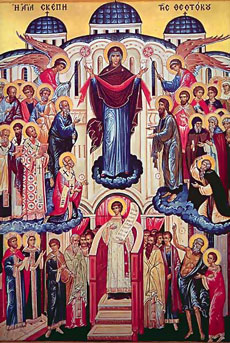 Икона Покрова Пресвятой Богородицы, празднование 1 / 14 октября.